 	+	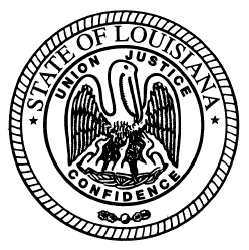   State of Louisiana State Licensing Board for Contractors AGENDACommercial board Meeting		March 21, 2013		ROLL CALL – Ms. Sharon Fabre PLEDGE OF ALLEGIANCE – Mr. Nelson A. “Andy” Dupuy, Jr., Vice ChairmanINVOCATION & INTRODUCTION – Judge Darrell White, Retired, Hearing OfficerConsider Minutes of the February 21, 2013 Commercial Board Meeting.Welcome / Introductions – Mr. Michael McDuff, Executive DirectorNEW BUSINESSC.	JUDGMENT HEARING(S):1.	Ackel Construction Corporation, New Orleans, Louisiana - Consideration of an alleged violation for having a Final Judgment which was rendered by the Second Parish Court, Div. A, #105285, Jefferson Parish, Louisiana, on November 15, 2011, in which this company, holder of commercial contractor’s license number 44446, was ordered to pay $6,856.00 the principal amount plus interest, penalties and fees in favor of Jefferson Sprinkler, Inc. in accordance with La. R.S.  37:2150-2192, Rules and Regulations of the Board Sec. 115(C).2.	Eagle Contractors, LLC, Metairie, Louisiana - Consideration of an alleged violation by Roy Joseph Gross, III, as one of the Members and only qualifying party for Eagle Contractors, LLC, holder of commercial contractor’s license number 54274.  The alleged violation is an unpaid judgment against Roy J. Gross Contractors, Inc. (of which he was a Member and the only qualifying party, holder of inactive contractor’s licenses numbers 40733 and 86254) rendered by the 34th Judicial District Court, Div. B, #117-258, St. Bernard Parish, Louisiana, on July 18, 2012, was ordered to pay $51,790.00 principal amount plus interest and attorney fees in favor of Pride Millwork & Doors, Inc.  La. R.S. 37:2150-2192, Sec. 2158(A)(9).d.	Compliance Hearing(S): 1.	a)	River City Builders, Inc., Shreveport, Louisiana - Consideration of an alleged violation for entering into a contract with an unlicensed contractor to perform work on the Richland Community Centre project ($20,998.00), Rayville, Louisiana.  La. R.S. 37:2158(A)(4).	b)	Automated Alarm, Monroe, Louisiana - Consideration of an alleged violation for acting as a contractor to perform work without possessing a Louisiana state contractor’s license on the Richland Community Centre project ($20,998.00), Rayville, Louisiana. La. R.S. 37:2160(A)(1).2.	a)	Jesse Lynn Smith d/b/a South Ark Equipment Company, Rayville, Louisiana - Consideration of an alleged violation for acting as a contractor to perform work without possessing a Louisiana state contractor’s license on the South Ark Equipment Company project ($82,190.64), Rayville, Louisiana. La. R.S. 37:2160(A)(1).	b)	Larry A. Williams d/b/a South Ark Equipment Company, Rayville, Louisiana - Consideration of an alleged violation for acting as a contractor to perform work without possessing a Louisiana state contractor’s license on the South Ark Equipment Company project ($82,190.64), Rayville, Louisiana. La. R.S. 37:2160(A)(1).	c) 	Chris Blaylock d/b/a Chris’s Home Improvement, Rayville, Louisiana - Consideration of an alleged violation for acting as a contractor to perform work without possessing a Louisiana state contractor’s license on the South Ark Equipment Company project ($72,819.50), Rayville, Louisiana. La. R.S. 37:2160(A)(1).3.	a)	Mapp Construction, LLC, Baton Rouge, Louisiana - Consideration of an alleged violation for contracting with an unlicensed contractor to perform work on the University Medical Center project ($4,117,383.00), New Orleans, Louisiana.  La. R.S. 37:2158(A)(4).	b)	Skanska USA Building Inc., Parsippany, New Jersey - Consideration of an alleged violation for contracting with an unlicensed contractor to perform work on the University Medical Center project ($4,117,383.00), New Orleans, Louisiana.  La. R.S. 37:2158(A)(4).	c)	Baker Interactive Services, LLC d/b/a Baker Audio, Norcross, Georgia - Consideration of an alleged violation for bidding to perform work without possessing a Louisiana state contractor’s license on the University Medical Center project ($4,117,383.00), New Orleans, Louisiana. La. R.S. 37:2160(A)(1).4.	a)	Arco/Murray National Construction Co., Inc., St. Louis, Missouri - Consideration of an alleged violation for entering into a contract with an unlicensed contractor to perform work on the Carboline project ($248,750.00), Lake Charles, Louisiana.  La. R.S. 37:2158(A)(4).	b)	Midwest Fireproofing, LLC, Frankfort, Illinois - Consideration of an alleged violation for acting as a contractor to perform work without possessing a Louisiana state contractor’s license on the Carboline project ($248,750.00), Lake Charles, Louisiana. La. R.S. 37:2160(A)(1).5.	Rick Gary Plumbing, LLC, Bossier City, Louisiana - Consideration of an alleged violation for acting as a contractor to perform work without possessing a Louisiana state contractor’s license on the New Residential Construction project ($10,500.00) at 606 Glendale Drive, Bossier City, Louisiana. La. R.S. 37:2160(A)(1).6.	a)	Legends Development, LLC, Lake Charles, Louisiana - Consideration of an alleged violation for entering into a contract with an unlicensed contractor to perform work on the New Convenience Store project ($13,800.00), Lake Charles, Louisiana.  La. R.S. 37:2158(A)(4).	b)	Vincent Abate d/b/a Abate’s Plumbing, Lake Charles, Louisiana - Consideration of an alleged violation for acting as a contractor to perform work without possessing a Louisiana state contractor’s license on the New Convenience Store project ($13,800.00), Lake Charles, Louisiana. La. R.S. 37:2160(A)(1).OLD BUSINESSE.	REQUEST FOR DELEGATION OF AUTHORITY: 1.	a)	Scott Peterson Construction, Inc., Slidell, Louisiana - Consideration of an alleged violation for permitting the contractor’s license to be used by another when the other contractor does not hold a license for the classification of work for which the contract is entered, at 548 Castle Drive, Edgard, Louisiana.  La. R.S. 37:2158(A)(5).b)	All About Building, Inc., Baton Rouge, Louisiana - Consideration of an alleged violation for permitting the contractor’s license to be used by another when the other contractor does not hold a license for the classification of work for which the contract is entered, at 548 Castle Drive, Edgard, Louisiana.  La. R.S. 37:2158(A)(5).F.	REQUEST FOR RECONSIDERATION OF PENALTY:1.	Kahler Air Inc., Springdale, Arkansas – Consideration of an alleged violation for acting as a contractor to perform work without possessing a Louisiana state contractor’s license on the Zaxby's Restaurant project ($52,000.00), Monroe, Louisiana.  La. R.S. 37:2160 (A)(1).Decision & Civil Penalty Assessed at the January 17, 2013 Commercial Board Meeting:  A Motion was made by Mr. Meredith which was seconded by Mr. Gallo to find Kahler Air Inc. in violation.   The Motion passed.  A Motion was made by Mr. Meredith which was seconded by Mr. Gallo to fine Kahler Air Inc. $1000.00 plus administrative costs.  The Matter passed.   G.	COMMITTEE REPORTS:	1.	Report from the Staff -Ms. Dupuy	2.	Building Committee – Mr. Graham	3.	Classification and Testing Committee – Mr. Weston / Mr. Dupuy	4.	Legislative/Rules and Regulations Committee – Mr. Gallo	5.	Act 725 Committee – Mr. Meredith	6.	Finance Committee – Mr. Dupuy 7.	Residential Building Committee – Mr. BadeauxH.	Consideration of residential applications, home improvement registrations and residential licensure exemptions as listed and attached to the agenda.  (Pages 4-8)I.	Consideration of commercial licensure exemptions as listed and attached to the agenda. (Pages 10-12)J.	Consideration of mold remediation application as listed and attached to the agenda. (Page 14)K.	Consideration of additional classifications as listed and attached to the agenda. (Pages 16-17)L.	Consideration of commercial applications as listed and attached to the agenda. Pending All Requirements Being Met  (Pages 19-28)Regular Commercial Applications  (Pages 29-30)ADJOURNMENTResidential Building license applications  (pending all requirements being met)COMPANY NAMESALLIANCE CONSTRUCTION GROUP OF LOUISIANA, LLC	P.O. Box 1072, Mandeville, LA  70471APEX HOMES, LLC	7037 Hwy 190, Covington	, LA  70433BEAUTIFUL RESULTS GENERAL CONTRACTORS, INC.	3455 Westervelt Ave., Baton Rouge, LA  70820BRAD BERGERON CUSTOM HOMES, LLC	P.O. Box 211, Livonia, LA  70755CEPOLK CORPORATION	3391 F. Avenue, Ft. Polk, LA  71459DAWN INTERNATIONAL, LLC	7313 Chatelain Dr, New Orleans, LA  70128D&R PROPERTIES OF CENLA, LLC1301 Melrose St., Pineville, LA  71360EDGE BUILDERS, LLC	9110 Amber Drive Suite3 A, Baton Rouge, LA  70809K&J DEVELOPMENT OF SWLA, LLC              1014 New Castle Drive, Lake Charles, LA 70611KALO CONSTRUCTION, LLC	203 Crighton Ridge, Bossier City, LA  71111	KARMA CONTRACTORS, LLC	193 Promenade Avenue, Shreveport, LA 71115MECHLEB BUILDERS, LLC	10513 Cedarbrook Avenue, Baton Rouge, LA  70809MS DEVELOPMENT, LLC	5112 Biscotti Dr, Sulphur, LA  70665NEW IMAGE PROPERTY, LLC	1005 Helenes Way, Slidell	, LA  70461PNOLA BUILD GENERAL CONTRACTORS, LLC	4700 Dryades Street, New Orleans, LA  70115RGL CONSTRUCTORS, LLC	431 N. Beglis Pkwy, Sulphur, LA	70663RICK CRAFT, LLC428 Alexandria Highway, Leesville	, LA  71446T-N-T PLUMBING, LLC530 S. Kenner Ave., Waggaman, LA  70094Titans of Industry, LLC4410 Canal Street, New Orleans, LA  70119VAL BRATCHER BUILDER, LLC	402 River Woods Drive, Lafayette, LA  70508HOME IMPROVEMENT REGISTRATION APPLICATIONS(PENDING ALL REQUIREMENTS BEING MET)COMPANY NAM(S)ACME EXTERIORS, LLC4541 Grand Caillou Road, Houma, LA  70363AIRBORNE VETERANS SERVICES, LLC	22164 M C H Road Suite C, Mandeville, LA  70471-7773AL'PHA CONTRACTING AND LAWN CARE, LLC	3969 Anne Lovelace Drive, Shreveport, LA	71119-7004
AMERIROOF, ROOF REPAIRS AND CONSULTING, INC.	41264 Crown Drive Ext., Ponchatoula., LA  	70454-5846ANTHONY'S LANDSCAPING, LLC			300 L & A Road, Metairie	, LA  70001ASSURED FLOORING, INC.4396 Perkins Road, Baton Rouge, LA  70808-3031BARNES, KENNETH J.	Post Office Box 6182, Slidell, LA	  70469-6182BAYOU WINDOWS, LLC	105 Constitution Drive, Alexandria	, LA  71303-3522BLG INNOVATIVE SOLUTIONS, LLC7010 Alma Street	, Houma	, LA  70364-2696BROWN BEAR CONSTRUCTION, LLC		9054 Scotland Ave, Baton Rouge, LA  70807BURKES CONSTRUCTION, LLC3265 Pleasant Lane, DeRidder, LA  70634-1901CHRIS CUCCIA COMPLETE CONSTRUCTION, LLC		922 Delhonde Street, Gretna, LA  70053-6246CUSTOM CONSTRUCTION, LLC			109 Brasseaux Road, Carencro, LA	  70520DRURY DEROUEN1002 Park Avenue, New Iberia, LA  70560-4876E & I CONSULTING, LLC2651 Poydras Street, Apt. 2307, New Orleans, La  70119-7085ELAINE'S HOME REPAIR/CLEANING, LLC				2309 13th Street, Lake Charles, LA  70601-7934EMPIRE EXTERIORS, INC.		3100 Banks Street, New Orleans, LA  70119FACTOR, RONALD RAY	2547 Hwy 1, Marksville, LA  71351-4257FLORIDA PARISHES CONSTRUCTION, LLC	73365 Trap Street, Abita Springs, LA  70420-4822FRANKLIN, THOMAS	ALLEN722 Harrell Road, West Monroe, LA  71291-9743GLEASON RENOVATION, LLC8409 West St. Bernard Highway, Chalmette, LA  70043-4101GREGORY MONROE4911 Friar Tuck Drive, New Orleans, LA  70128-3004GUILLORY APPLIANCE AND TRANSPORTATION, LLC626 W. Lincoln Road, Ville Platte, LA  70586GURLEY’S CONCRETE, LLC7451 Camberley Drive, New Orleans, LA  70128-2211Happy Homes Remodeling & Construction, LLC10915 Perkins Road, Suite D, Baton Rouge, LA  70810-1300HARRISON, JACKPO Box 394, Sunset, LA	  70584HERNANDEZ METAL & CONCRETE CONSTRUCTION, LLC			1005 L. Dubois Road, New Iberia, LA  70560-8521HJ CONSTRUCTION & DESIGN, LLC			1007 East St. Mary Boulevard, Lafayette, LA  70503-2347HOLLINS, CHRISTOPHER		2085 Central Road, Baton Rouge, LA  70807-3918HOME BEAUTIFUL GUTTERS, LLC				1116 MacArthur Drive, Alexandria, LA  71303-3122JKB PROPERTIES, LLC				421 Woodstone Court, Baton Rouge, LA  70808-5153KELLER ENTERPRISES OF LOUISIANA, LLC4013 Loveland, Street, Metairie, LA  70002-4333KEVIN MMAHAT ENTERPRISE, LLC				4636 Sanford Street, Suite 204, Metairie, LA  70006-5335KURT'S RESTORATION, LLC				P. O. Box 2743, Laplace, LA  70068-4706KWEM RENOVATION INC., LLC			3712 Tulane Drive, New Orleans, LA  70065L & K DEMOLITION, LLC3514 East Old Spanish Trail, New Iberia, LA  70560-8281M & J CONTRACTORS, LLC				509 Jeff McCann Road, Center Point, LA  71323MIDSOUTH COATING, LLC			4636 Sanford Street, #204	, Metairie, LA  70006MWS CONSTRUCTION, INC.				111 Country Living Drive	, Lafayette, LA  70507NEVILLE GLENN ORRETT2312 Haring Road, Metairie, LA   70001-1006PATE AND SONS PAVING			189 Puckett Lake Road, West Monroe, LA  71292-8159PIERRE, ANGELICA AGUILLARD1301 Lester Avenue, Metairie, LA  70003-6217PRECISION HOME MODIFICATIONS, LLC			Post Office Box 77055, Baton Rouge, LA	70816-3179QPRS, LLC			6202 Warrington Drive, New Orleans, LA	70122-3510QRS MAINTENANCE, LLC			9211 Pecan Tree Drive, Baton Rouge, LA  70810-0701R & Y HOME IMPROVEMENT, LLC			3848 Pasadena Drive, Baton Rouge	, LA  70814RED RENOVATIONS, LLC3917 Courtland Drive, Metairie, LA  70002-4409ROBICHEAUX'S HEATING & COOLING, INC.			414 Beth Drive, Franklin, LA  70538-5002ROUSE CUSTOM CONSTRUCTION, A LIMITED LIABILITY COMPANY		10173 Springvalley Avenue, Baton Rouge, LA  70810SCL Roofing, LLC12485 Airline Highway, Baton Rouge, LA  70817-4416SHOFFSTALL CONSTRUCTION, LLC.	311 South Telemachus, New Orleans, LA  70119-6138STONE-MADE PRODUCTS, INC.13124 Trinity Drive, Stafford, TX  77477THOMAS C. EMANUS, INC.			1409 Firetower Road, Jonesboro, LA  71251-5460TLC HOME MAINTENANCE, LLC			133 Wonder Lane, Pineville, LA	71360-4253T-TOWN ROOFING & CONSTRUCTION, INC.5002 West 62nd Street, Tulsa, OK   74131-2655TOOL BELT SERVICES, LLC			303 E. 3rd Street, Belle Chasse, LA	  70037UNLIMITED WOODWORKS AND DRAFTING, INC.21448 Austin Road, Covington, LA  70435VINES, JR., JAMES C.109 Ellen Drive, West Monroe, LA  71292-6302RESIDENTIAL LICENSURE EXEMPTION REQUESTS(PENDING ALL REQUIREMENTS BEING MET)CONSIDERATION OF LICENSURE EXEMPTIONS:	NEW APPLICATION EXEMPTIONS (Pending all Requirements Being Met)			D & R Properties of CENLA, LLC, 1301 Melrose Street, Pineville, LA  71360	Status:  Application, Residential Building construction	Qualifying Party:  Kevin Joe GillCOMMERCIAL LICENSURE EXEMPTION REQUESTSCOMMERCIAL LICENSURE EXEMPTION REQUESTS(Pending all Requirements Being Met)ReciprocityB H, Inc. of Utah, 826 S 1500 E, Vernal, UT  84078Status:  Application, Electrical Work StatewideQualifying Party:  Brett O. Haslem, Member Exemption:  Examination and 60 day waiting period Chad Eugene Foster, P.O. Box 850787, Mobile, AL  36685 Status:  Application, 7-52 Roofing and Sheet Metal, SidingQualifying Party:  Chad Eugene FosterExemption:  Examination and 60 day waiting periodDavid Lee Glidden, 120 Holly Springs Drive, Peachtree City, GA  30269 Status:  Application, 7-20 Heat, Air Conditioning, Ventilation Duct Work and RefrigerationQualifying Party:  David Lee GliddenExemption:  Examination and 60 day waiting periodDiamond Electric, Inc. of Tennessee, P.O. Box 23702, Chattanooga, TN  37422 Status:  Application, Electrical Work StatewideQualifying Party:  David Paul SlabyExemption:  Examination and 60 day waiting period Hadley Construction Specialties, Inc., P.O. Box 2062, Foley, AL 36536 Status:  Application, 7-76 Waterproofing and 7-178 Concrete and Masonry Repair, Coating, Resurfacing, Sealing and Poured Flooring Qualifying Party:  Donald Bruce HadleyExemption:  60 day waiting period  Haren Construction Company, Inc., P.O. Box 350, Etowah, TN  37331Status:  Application, Building Construction, Heavy Construction, and Municipal and Public Works ConstructionQualifying Party:  Frank E. Haren, Jr.Exemption:  Examinations and 60 day waiting periodHJB Construction, Inc., 125 G Wappoo Creek Drive, Charleston, SC 29412Status:  Application, Building ConstructionQualifying Party:  James KilburnExemption:  Examination and 60 day waiting periodJ. Taylor Construction, LLC, P.O. Box 1674, Crossett, AR  71635Status:  Application, 7-11 Earthworks, Drainage and Levees and 7-88 Concrete Construction (Excluding Highways, Streets, Bridges and Underwater Work)Qualifying Party:  Jay Arthur TaylorExemption:  Examinations and 60 day waiting periodRJ Allen & Associates, Inc., 2088 Old Taylor Road, Oxford, MS  38655 Status:  Application, Building ConstructionQualifying Party:  David BlackburnExemption:  Examination and the 60 day waiting period   Rudolph Construction, 585 South Birdneck Road, Suite 108, VA Beach, VA  23451 Status:  Application:  Building ConstructionQualifying Party:  Chester Davis Rudolf IVExemption:  Examination and 60 day waiting periodSunora Energy Construction Holdings, LLC, 2342 E. University Drive, Phoenix, AZ  85034Status:  Application, Electrical Work Statewide and 7-202 Solar Energy EquipmentQualifying Party:  James Joseph HolmesExemption:  Examinations and 60 day waiting periodT&T Millwright Inc., P.O. Box 591, Bald Knob, AR  72010Status:  Application, 7-36 Ornamental Iron and Structural Steel Erection, Steel Buildings; 7-80 Storage Facilities, Metal Covers, Tanks, Floating Roofs;  7-99 Crane Manufacturing, Erection, Installation and Services; and 7-438 Conveyor Design, Fabrication and InstallationQualifying Party:  Kathy Lee GilmoreExemption:  Examinations and 60 day waiting period    Wesley B. Jones Electrical, Inc., P.O. Box 822585, Vicksburg, MS  39182Status:  Application, Electrical Work StatewideQualifying Party:  Wesley B. JonesExemption:  Examination and 60 day waiting periodExemptions - New ApplicationsCherokee Fire Sprinkler Company, Inc., 1800 Sherwood Forest, Building D-1, Houston,TX  77043 Status:  Application, 7-18 Fire Sprinkler WorkQualifying Party:  Robert Hoyt LightfootExemption:  60 day waiting periodThe CSM Group Inc., 444 W. Michigan, Suite 100, Kalamazoo, MI  49007Status:  Application, Construction Management (Building Construction)Qualifying Party:  Thomas John StanskExemption:  Examination and 60 day waiting period    David Victor Lamastus, Sr., 753 Abney Drive, Slidell, LA  70458 Status:  Application, Building ConstructionQualifying Party:  David Victor Lamastus, Sr.Exemption:  ExaminationEncon Engineering and Construction Resource Group, LLC., 7656 Jefferson Hwy. Suite 2B, Baton Rouge, LA  Status:  Application, (1) Building Construction, (2) Highway, Street and Bridge Construction, (3) Heavy Construction, (4) Municipal and Public Works Construction, and (5) 7-701 Construction ManagementQualifying Party:  Alvin S. Flettrich, Jr.Exemption:  Examination Felix Terrell Mills, 77 Orwood Road, Batesville, MS  38606Status:  Application, 7-273 Directional Drilling, Hydro Vacuum Excavation, Air Vacuum Excavation (no exam)Qualifying Party:  Felix Terrell MillsExemption:  60 day waiting periodHarris Davis Rebar LLC, 210 Washington Street, Bellevue, NE  68005 Status:  Application, Reinforcing Rods, Wire Mesh, Dowels and PosttensioningQualifying Party:  Jeffrey Howard GreenExemption:  60 day waiting periodGerman Pellets Louisiana, LLC, 543 Spanish Town Road, Baton Rouge, LA  70802 Status:  Application, Industrial PlantsQualifying Party:  Lovie Victor Moran, Jr.Exemption:  60 day waiting period  Johnson Bros. Corporation, A Southland Company,  P.O. Box 588, Lithia Florida 33547 Status:  Application, Highway, Street and Bridge Construction; Heavy Construction; Municipal and Public Works Construction; and Hazardous Waste Treatment & RemovalQualifying Parties:   Zvonko Juric, Kevin Alan Johnson, and Charles L. HumphriesExemption:  Examinations and 60 day waiting period   RWS Construction, Inc., P.O. Box 196, Providence, NC 27315 Status:  Application, 7-511 Partitions, Siding, Sheet Metal, Cold-Formed Metal Framing, Metal Buildings, and Metal RoofingQualifying Party:  Mark IrbyExemption:  60 day waiting periodExemptions – Currently Licensed CompaniesJacobs Project Management Co., 501 N. Broadway, St. Louis, MO  63102 Status:  Currently licensed (CL 52339) Qualifying Party:  Adding, Rex William WrightExemption:  Examinations Professional Construction Services, Inc., P.O. Box 26245, New Orleans, LA  70186Status:  Currently licensed (CL 8768) Qualifying Parties:  Adding, Jonathan N. Kernion, Sr. and Jonathan Nelville Kernion, Jr. Exemption:  ExaminationsSafway Services, LLC, P.O. Box 1991, Milwaukee, WI  53201 Status:  Currently licensed, (CL 54512) Qualifying Party:  Holenn Joseph Roussel, IIIAdd Classification:  7-20 Heat, Air Conditioning, Ventilation Duct Work and RefrigerationExemption:  ExaminationTopcor Quality Applications, LLC, 12025 Industriplex Blvd., Baton Rouge, LA  70809 Status:  Currently licensed (CL 52047) Qualifying Party:  James M. BakerAdd Classification:  7-69, Insulation (Commercial and Industrial)Exemption:  ExaminationACT 725Barbre’s A/C and Heating, LLC, 1474 Green Oak Rd., Kinder, LA  70648Status:  Currently licensed (CL 47210) Qualifying Party:  James Kevin Barbre
Add Classification:  Electrical Work (Restricted)Exemption: ExaminationBilly Ray Dew, P. O. Box 224, Tallulah, LA  71284Status:  Currently licensed (CL 40705) Qualifying Party:  Billy Ray DewAdd Classification:  Mechanical Work (Restricted), Electrical Work (Restricted)Exemption:  ExaminationsGrossie’s Air Conditioning and Heating, Inc., 1130 Fortune Road, Youngsville, LA  70592Status:  Currently licensed (CL 57943) Qualifying Party:  Kevin J. GrossieAdd Classification:  Mechanical Work (Restricted)Exemption:  ExaminationMold Remediation ApplicationsMOLD REMEDIATION APPLICATIONS FOR LICENSE(Pending all requirements being met)COMPANY NAME(S)DOUG SELMAN BUILDERS, llC139 Chris Lane Pineville, LA  71360Additional classificationsAdditional classifications(Passed required exams)Company Name/Classification(s)		Lic. No.AMEC ENVIRONMENT & INFRASTRUCTURE, INC.						44163SPECIALTY: DEMOLISHING WORK; SPECIALTY: HAZARDOUS WASTE TREATMENT OR REMOVALBRADY'S PLUMBING, LLC									57908ADD: MECHANICAL WORK (STATEWIDE)BROOKS, GLENIS WAYNE									47008ADD: MECHANICAL WORK (STATEWIDE)CAJUNLAND ELECTRIC, INC.									40406ADD: BUILDING CONSTRUCTIONDAVID ORSOT PLUMBING & HEATING, INC.							52254ADD: MECHANICAL WORK (STATEWIDE)EMULSIFIED-ASPHALT, INC.									21208ADD: HIGHWAY, STREET AND BRIDGE CONSTRUCTION; ADD: HEAVY CONSTRUCTION; ADD: MUNICIPAL AND PUBLIC WORKS CONSTRUCTIONEXCEL MODULAR SCAFFOLD AND LEASING CORPORATION				51769SPECIALTY: ASBESTOS REMOVAL AND ABATEMENTF.E. MORAN INC. SPECIAL HAZARD SYSTEMS						20343SPECIALTY: SECURITY AND FIRE ALARM AND FIRE DETECTION AND UPPRESSION SYSTEMSGIBKO NURSERY AND SIGNS, INC.								49213SPECIALTY: TELECOMMUNICATIONSHORTICARE, LLC										57344SPECIALTY: SWIMMING POOLS, WATER FEATURES AND FOUNTAINSJOE BANKS DRYWALL AND ACOUSTICS, INC.						8869ADD: HEAVY CONSTRUCTIONMIGUES, JODY K.										35188ADD: BUILDING CONSTRUCTIONMOORE CONSTRUCTION, INC.								20116ADD: ELECTRICAL WORK (STATEWIDE)ONSHORE MATERIALS, LLC									48869ADD: HIGHWAY, STREET AND BRIDGE CONSTRUCTION; ADD: MUNICIPAL AND PUBLIC WORKS CONSTRUCTIONROBERT REFRIGERATION SERVICE, INC.							15525ADD: ELECTRICAL WORK (STATEWIDE)SAFWAY SERVICES, LLC									54512SPECIALTY: HEAT, AIR CONDITIONING, VENTILATION DUCT WORK AND REFRIGERATIONSAS CONSTRUCTION, INC.									38643ADD: HIGHWAY, STREET AND BRIDGE CONSTRUCTION; ADD: MECHANICAL WORK (STATEWIDE)SHAMBAUGH & SON, L.P.									37389SPECIALTY: FIRE ALARMSSTERNFELS & ASSOCIATES, LLC								57967ADD: HIGHWAY, STREET AND BRIDGE CONSTRUCTION; 	ADD: MUNICIPAL AND PUBLIC WORKS CONSTRUCTION; SPECIALTY: SUB-DIVISION SITE DEVELOPMENTTCC MULTI-FAMILY INTERIORS, INC.							35052SPECIALTY: STONE GRANITE, SLATE, RESILIENT FLOOR INSTALLATIONS, CARPETINGTEK ELECTRIC GROUP, LLC									57270SPECIALTY:  SOLAR ENERGY EQUIPMENTTopcor Quality Applications, LLC							523397-69, Insulation (Commercial and Industrial)TRIPLE B MAINTENANCE SERVICE, LLC							52860ADD: MECHANICAL WORK (STATEWIDE)TURNER & TURNER CONTRACTING, LLC							55276ADD: HIGHWAY, STREET AND BRIGE CONSTRUCTIONVOLUNTEER RESTORATION, INC.								56248ADD: BUILDING CONSTRUCTIONWHITE STAR COMMERCIAL, INC.								33722ADD: MECHANICAL WORK (STATEWIDE)WILLIAMAIR, LLC										51464ADD: BUILDING CONSTRUCTIONCOMMERCIAL APPLICATIONSCOMMERCIAL APPLICATIONS FOR LICENSE(Pending all requirements being met)Company Name/Classification(s)ABLE ENERGY, CORP.		265 Mound View Road, River Falls	, WI  54022		ELECTRICAL WORK (STATEWIDE);SPECIALTY: SOLAR ENERGY EQUIPMENTABSCOPE ENVIRONMENTAL, INC.		P.O. Box 487, Canastota, NY  13032		SPECIALTY: HAZARDOUS MATERIALSACADIANA COMFORT SYSTEMS, INC.		365 St. Pierre Blvd., Carencro, LA	 70520	MUNICIPAL AND PUBLIC WORKS CONSTRUCTION; ELECTRICAL WORK (STATEWIDE)ACPRODUCTS, INC.		3551 Plano Parkway, Suite 200, The Colony	, TX   75056-5245	SPECIALTY: INSTITUTIONAL & KITCHEN EQUIPMENT, FIXTURES, FURNITURE, CABINETS, 	SHELVING, RACKS, LOCKERSAER CONSTRUCTION, LLC	2109 Hollyridge Road, Jackson, LA  70748		
HEAVY CONSTRUCTION
ALL PHASE A/C & HEATING, LLC		119 Mulberry Circle, Ponchatoula, LA  70454	
MECHANICAL WORK (STATEWIDE)
ALUMINUM PRODUCTS, INC. OF WASHINGTON	P.O. Box 6322, Spokane, WA  99217		SPECIALTY: ORNAMENTAL IRON AND STRUCTURAL STEEL ERECTION, STEEL BUILDINGS
AMERICAN SOLAR DIRECT, LLC		1268 Destrehan Ave., Harvey, LA  	70058	BUILDING CONSTRUCTION;SPECIALTY: SOLAR ENERGY EQUIPMENTAN ADVANCED ROOF, LLC		172 Charles Avenue, Shreveport, LA  71105		BUILDING CONSTRUCTIONAQUILEX WSI, LLC		2225 Skyland Court, Norcross, GA	  30071	
SPECIALTY: WELDINGARTCRETE & RESTORATINS, INC.11334 Boggy Creek Rd. #117, Orlando, FL	32824	SPECIALTY: Curtain Walls, Tilt up Construction and Precast and Prestressed ConcreteARTISAN CONTRACTING, LLC160 S. Broadview 3rd Floor, Cape Girardeau, MO  63703	BUILDING CONSTRUCTION;  HEAVY CONSTRUCTION; MUNICIPAL AND PUBLIC WORKS CONSTRUCTIONB & J MACHINE WORKS, INC.		P.O. Box 78358, Shreveport, LA  71137		SPECIALTY: ORNAMENTAL IRON AND STRUCTURAL STEEL ERECTION, STEEL BUILDINGSB N B ELECTRTICA, LLC	2899 Sugarloaf Dr. #119, Lake Charles, LA	70607	ELECTRICAL WORK (STATEWIDE)BABCOCK & WILCOX NUCLEAR ENERGY, INC.	11525 N. Community House Road, Ste. 600	, Charlotte, NC  28277	SPECIALTY: NUCLEAR POWER FACILITI8ES & REMOVAL OF NUCLEAR WASTEBAKER NOTARY & ADMINISTRATIVE SVCS, LLC	4425 Groom Rd. Ste A., Baker, LA  70714	BUILDING CONSTRUCTIONBALLARD, JOHNNY F. 		2001 Palmetto Rd., Benton, LA  71006		MECHANICAL WORK (STATEWIDE)BEACH CONTRACTING SERVICES, LLC	1940 Bellevue Road, Haughton, LA  71037	BUILDING CONSTRUCTION;HIGHWAY STREET AND BRIDGE CONSTRUCTION;HEAVY CONSTRUCTION;MUNICIPAL AND PUBLIC WORKS CONSTRUCTIONBEAR HEATING & AIR CONDITIONING, LLC		P.O. Box 5004, Shreveport, LA  71135	MECHANICAL WORK (STATEWIDE)BERGERON, JOSEPH E.		P.O. Box 144, Sulphur, LA  70664		PLUMBING (STATEWIDE)BLAIR DESIGN & CONSTRUTION COMPANY, INC.		P.O. Box 2566, Altoona, PA  16603		ELECTRICAL WORK (STATEWIDE)BOVICE CONTRACTING CONSULTING, LLC		12118 Lake Cora Circle, Baton Rouge, LA	700816		BUILDING CONSTRUCTIONBOYKIN CONTRACTING GROUP, INC.		P.O. Box 1315, Camden, SC, 29021		BUILDING CONSTRUCTION;ELECTRICAL WORK (STATEWIDE); PLUMBING (STATEWIDE)BRAD BERGERON CUSTOM HOMES, LLC	P.O. Box 211, Livonia, LA  70755	BUILDING CONSTRUCTIONBRAD'S A/C HEATING, LLC	116 Bertrand Dr. Suite 2A, Lafayette, LA	70506	MECHANICAL WORK (STATEWIDE)BRENT'S HEATING AND COOLING, LLC		1864 Ardoin Road, Iowa, LA  70647MECHANICAL WORK (STATEWIDE)BUILDING RESTORATION CORPORATION		1920 Oakcrest Avenue, Suite #1, Roseville, MN  55113	SPECIALTY: MASONRY, BRICK, STONEBURTON CONSTRUCTION, INC.		306 27th Ave., Meridian, MS  39301	MECHANICAL WORK (STATEWIDE)C & C HOME BUILDERS, LLC	808 Wood St., Houma, LA  70360		BUILDING CONSTRUCTIONC. KORNMAN, LLC		5922 Annunciation St., New Orleans, LA  70115	BUILDING CONSTRUCTIONCENTRAL GULF SHIPYARD, LLCP. O. Box 10538	New Iberia, LA  70562	SPECIALTY: NAVIGATION VESSELS AND MARINE CONSTRUCTION, SALVAGING & EQUIPMENTCJR GROUP, LLC		3805 Palmisano Blvd., Chalmette, LA  70043	SPECIALTY: COASTAL RESTORATION & HABITAT ENHANCEMENTCOHEN ARCHITECTURAL WOODWORKING, LLC		9 Industrial Dr., St. James	, MO  65559		SPECIALTY: CARPENTRY, CABINETRY, MILLWORK, ARCHITECTURAL DESIGN ELEMENTSCOMMERCIAL INTERIOR CONSTRUCTION, INC. OF MSSOURI		2819 Breckenridge Industrial Ct., St. Louis, MO  63144		SPECIALTY: CARPENTRY, CABINETRY, MILLWORK, ARCHITECTURAL DESIGN ELEMENTSSPECIALTY: DRYWALLCOMPEAUX CONSTRUCTION, LLC		P.O. Box 488, Cut Off, LA  70345		HEAVY CONSTRUCTION; HIGHWAY, STREET AND BRIDGE CONSTRUCTIONCORAL WOOD DESIGN CORP.		5944 SW 41 Street, Miami	, FL  33155	SPECIALTY: CARPENTRY, CABINETRY, MILLWORK, ARCHITECTURAL DESIGN ELEMENTSCOVENANT STEEL WAREHOUSE, INC.		4528 Westgate Parkway, Dothan, AL  36303		BUILDING CONSTRUCTIOND & M PLASTERING, INC.		360 Jefferson Hights Ave., Jefferson, LA  70121		SPECIALTY: LATHERING, PLASTERING AND STUCCOINGDALEY CONSTRUCTION OF GA, LLC		24 St.Ives Circle, Winder, GA  30680		SPECIALTY: RECREATION AND SPORTING FACILITIES AND GOLF COURSESDATA SPECIALTIES, INC.		8400 Kass Drive, Buena Park, CA	90621	BUILDING CONSTRUCTIONDAVIS HEATING, AIR CONDITIONING & REFRIGERATION, LLC	262 County Rd. 4651, Poplar Bluff	, MO  63901		MECHANICAL WORK (STATEWIDE)DOOR CONTROL SERVICES, INC.	321 VZ County Road 4500, Ben Wheeler, TX  75754		SPECIALTY: DOORS, DOOR FRAMES, DOOR HARDWARE, AND OPERABLE WALLSDOUBLE R CONSTRUCTION, LLC OF TEXAS		P.O. Box 2919, Kilgore, TX 75663		SPECIALTY: OILFIELD CONSTRUCTIONDOUGLAS PARKER CONSTRUCTION, INC.	10471 Lamey Bridge Rd., 	D'Iberville, MS	39540		BUILDING CONSTRUCTION;HEAVY CONSTRUCTIONDUCOTE, RENEA LYNN	21 Foster Drive, Deville, LA  71328		SPECIALTY:  CLEARING, GRUBBING SNAGGINGEAGLE FENCE AND IRON WORK, LLC	9315 Kimberly Rd. S., Shreveport, LA  71129		SPECIALTY: FENCINGEVANS SUPPLEMENTAL SERVICES, LLC	35625 Melrose Ave, Denham Springs, LA  70706	MECHANICAL WORK (STATEWIDE)FIRSTCHOICE PROPERTY & DEVELOPMENT, LLC	P.O. Box 11325, Jackson, TN  38308		BUILDING CONSTRUCTIONFONTANA AIR, LLC	3936 Hancock Street, Zachary, LA	  70791	MECHANICAL WORK (STATEWIDE)FOUR SEASONS COOLING AND HEATING, LLC	126 Cane Ct., Thibodaux, LA  70301	BUILDING CONSTRUCTION; ELECTRICAL WORK (STATEWIDE); MECHANICAL WORK (STATEWIDE)FUTURENET SECURITY SOLUTIONS, LLC	277 Mallory Station Rd. Ste. 112, Franklin, TN  37067	BUILDING CONSTRUCTIONFUTUREPROOF, LLC1233 Kerlerec Street, New Orleans	, LA  70116	BUILDING CONSTRUCTIONGALLA GROUP, LLC, THE	P.O. Box 5456, Covington, LA  70434	BUILDING CONSTRUCTION; SPECIALTY:  CONVEY OR DESIGN, FABRICATION AND INSTALLATIONGERMAN PELLETS LOUISIANA, LLC		543 Spanish Town Road, Baton Rouge, LA  70802	MECHANICAL WORK (STATEWIDE)GOMEZ FLOOR COVERING, INC.		3816 Binz-Engleman B-125, San Antonio, TX  708219	SPECIALTY: PAINTING AND COATING (INDUSTRIAL AND COMMERCIAL); SPECIALTY: STONE, GRANITE, SLATE, RESILIENT FLOOR INSTALLATIONS, CARPETINGGRANDE POINTE CONSTRUCTION, LLC3409 16th Street, 	Metairie	, LA  70002	BUILDING CONSTRUCTIONGRAY & BECKER CONSTRUCTION SERVICES LP	9809 Beck Circle	, Austin, TX  78758		SPECIALTY: ORNAMENTAL IRON AND STRUCTURAL STEEL ERECTION, STEEL BUILDINGSGROUT WORKS, LLC		2619 Tchoupitoulas Street	, New Orleans, LA  70130	SPECIALTY: TILE, TERRAZZO AND MARBLEGUIDRY, ERIC		126 Industrial Pkwy., Lafayette, LA  70508	SPECIALTY: ORNAMENTAL IRON AND STRUCTURAL STEEL ERECTION, STEEL BUILDINGSGUY HEATING & AIR, LLC		309 Watson Dr., Natchitoches, LA	  71457		MECHANICAL WORK (STATEWIDE)HENDRIX & ARP CONTRACTING SERVICES, LLC	2800 S. Access Road, Longview, TX  75602	BUILDING CONSTRUCTIONHOLT & SON PLUMBING & HEATING, INC.	5200 Carmelite Street, Crown Point	, LA  70072	PLUMBING (STATEWIDE)HOWARD INDUSTRIES, INC.		P.O. Box 1590, Laurel, MS  39441		SPECIALTY: TELECOMMUNICATIONS HPI, LLC OF TX		15503 West Hardy Rd., Houston, TX  77060		IDEAL BUILDING SOLUTIONS, LLC		3842 Green Industrial Way, Atlanta, GA  30341	SPECIALTY: ROOFING, SHEET METAL SIDINGIHI E&C INTERNATIONAL CORPORATION		
1080 Eldridge Parkway, Suite 1300	, Houston, TX  77077		HEAVY CONSTRUCTIONIMPACT TECHNOLOGY SERVICES, INC.	17308 Wrenwood Drive, Prairieville, LA  70769	SPECIALTY: CLOSED CIRCUIT TV; SPECIALTY: TELECOMMUNICATIONSIMPERIUM BUILDERS SOUTH, LLC		4501 Marque Drive, New Orleans, LA  70127	
BUILDING CONSTRUCTION
INFINITY ENVIRONMENTAL CONSULTING, LLC	403 Egania Street	, New Orleans, LA  70117	BUILDING CONSTRUCTION; SPECIALTY: HAZARDOUS MATERIALSINTEGRATED SIGN & GRAPHIC, INC.		\5801 Kingpost Court, Lexington, KY  40509	SPECIALTY: SIGN, SCOREBOARDS, DISPLAYS, BULLBOARDS (ELECTRICAL/NON-ELECTRICAL)GERAKINES, JIM2646 Rebecca Lane, Mandeville, LA  70448	ELECTRICAL WORK (STATEWIDE)JOHN STORM MEDICAL EQUIPMENT, INC.	1007 Norris Lane	, West Monroe, LA  71291		SPECIALTY: TELECOMMUNICATIONSJOSEPH ALBERT MARTINEZ, JR.	300 Fairview Drive, LaPlace, LA  70068	ELECTRICAL WORK (STATEWIDE)K&J DEVELOPMENT OF SWLA, LLC		1014 New Castle Drive, Lake Charles, LA  70611		BUILDING CONSTRUCTIONKCR CONTRACTORS, LLC		42127 Birch Street, Hammond, LA	  70403	HEAVY CONSTRUCTION; 
HIGHWAY, STREET AND BRIDGE CONSTRUCTION; MUNICIPAL AND PUBLIC WORKS CONSTRUCTIONKLEENCO CONSTRUCTION OF TENNESSEE, INC.	1229 Latta Street, Chattanooga, TN	  37406		HIGHWAY, STREET AND BRIDGE CONSTRUCTION; SPECIALTY: EARTHWORK, DRAINAGE AND LEVEES; SPECIALTY: PIPE WORK (SEWER)LA ONE CONTRACTORS, INC.		530 S. Jeff Davis Pkwy, New Orleans, LA  70119	BUILDING CONSTRUCTIONLAGASSE CONSTRUCTION, INC. OF TENNESSEE	3825 Old Getwell Road, Memphis, TN  38118		SPECIALTY: ORNAMENTAL IRON AND STRUCTURAL STEEL ERECTION, STEEL BUILDINGSLAMAR CONSTRUCTION COMPANY		4404 Central Parkway, Hudsonville, MI  49426	BUILDING CONSTRUCTIONLAMBRIGHT CONSTRUCTION, INC.		121 Sheridan Drive, Lafayette, LA	70506	BUILDING CONSTRUCTIONLIMA & SONS, LLC		10119 Malcom Drive, Houston, TX  77076	SPECIALTY: Building ConstructionLOUISIANA FOUNDATION SOLUTIONS SALES AND CONSULTANTS, LLC	1068 Cotton Road, Breaux Bridge, LA  70517	SPECIALTY: FOUNDATIONS FOR BUILDINGS, EQUIPMENT OR MACHINERY
LUSTER GROUP, LLC, THE		P.O. Box 3052, Baton Rouge, LA  70821BUILDING CONSTRUCTION; SPECIALTY: CONSTRUCTION MANAGEMENT (BUILDING)M & M LAWN AND IRRIGATION, LLC		P.O. Box 323, Westlake, LA  70669	SPECIALTY: Earthwork, Drainage and LeveesMACO CONSTRUCTION, INC. OF MISSOURI		P.O. Box 68, Clarkton, MO  63837		BUILDING CONSTRUCTIONMACTECH INCORPORATED		3129 Hwy. 90 E., Broussard, LA  70518	HEAVY CONSTRUCTIONMCELVEEN, MARCUS	 LEE	2653 Mt. Moriah Road, Memphis, TN  38115	SPECIALTY: ROOFING, SHEET METAL SIDINGMCLENCO, LTD.		2012 Lake Air Drive, Ste. C, Waco, TX  76710	BUILDING COSNTRUCTIONMETTLER-TOLEDO, LLC	1900 Polaris Parkway, Columbus, OH  43240	SPECIALTY: SCALES AND FOUNDATIONS; SPECIALTY: SIGN, SCOREBOARDS, DISPLAYS, BILLBOARDS (ELECTRICAL/NON ELECTRICAL)MILLENIUM INTERIORS, INC.		P.O. Box 1523, Crown Point, IN  46308		SPECIALTY: DRYWALLMLM CONSTRUCTION, LLC		3500 N Causeway Blvd Suite 160, Metairie, 	LA  70002	BUILDING CONSTRUCTIONMVP CONTRACTORS, LLC		5132 Belle Drive, Metairie	, LA  70006	BUILDING CONSTRUCTIONNATIONAL CONTRACTORS, INC.		4300 Baker Road, Minnetonka, MN  55343	BUILDING CONSTRUCTIONO-ZONE INDUSTRIAL SERVICES, LLC	P.O. Box 40337, Houston, TX  77240	SPECIALTY: STORAGE FACILITIES, METAL COVERS, TANKS FLOATING ROOFSPARKER COMPOSITES, LLC	4710 A Freret Street, New Orleans, LA  70115	SPECIALTY: CONCRETE & MASONRY REPAIR, COATING, RESURFACING, SEALING & POURED FLOORINGPASTRANA, DANIEL		2301 Alcide Drive, Marrero, LA  70072		BUILDING CONSTRUCTIONPATEL, RAJENDRAKUMAR I.	1110 Keyport Ln.	, Houston., TX  77015		BUILDING CONSTRUCTIONPAULY JAIL BUILDING COMPANY, INC.	17515 Bataan Ct.	, Noblesville, IN	46062	SPECIALTY: INSTITUTIONAL, & KITCHEN EQUIPMENT, FIXTURES, FURNITURE, CABINETS, SHELVING, RACKS LOCKERS PDC FACILITIES, INC.		700 Walnut Ridge, Hartland, WI	53029		BUILDING CONSTRUCTIONPICARDIE TIMBER FRAME, LLC		2375 Tchoupitoulas Street, New Orleans, LA  70130	SPECIALTY: CARPENTRY, CABINETRY, MILLWORK, ARCHITECTURAL DESIGN ELEMENTSPLUMBER PAUL, LLC		1149 Majestic Pines Dr., Sulphur, LA  70663	PLUMBING (STATEWIDE)
PORT CITY DREDGING, LLC		315 E. Texas Street, Bossier City, LA  71111	HEAVY CONSTRUCTION
PRESSURE CLEANING SERVICES, INC.		3170 SE Slater St., Stuart, 	FL  34997	SPECIALTY: CHEMICAL CLEANING, HYDRO BLASTING, PUMPING WASTEPRIME COMMERCIAL PLUMBING, LLC		61085 Atkins Drive, Slidell, LA  70460	BUILDING CONSTRUCTION; MUNICIPAL AND PUBLIC WORKS CONSTRUCTION; ELECTRICAL WORK STATEWIDE); MECHANICAL WORK(STATEWIDE); PLUMBING (STATEWIDE)PROMINENT SYSTEMS, INC.		13095 E. Temple Avenue, City of Industry, CA  91746	SPECIALTY: FILTER PLANTS AND WATER PURIFICATIONR & E CONSTRUCTION, INC.		10219 Highway 58, Ooltewah, TN	37363		SPECIALTY: TELECOMMUNICATIONS (EXCLUDING PROPERTY PROTECTION AND LIFE SAFETY SYSTEMS)RESEARCH COTTRELL COOLING, INC.	P.O. Box 1500, SOMERVILLE, NJ	  8876		SPECIALTY: WATER COOLING TOWERS AND ACCESSORIESRIMAX CONTRACTORS, INC.		
402 Swanson Drive, Ste. 104, Lawrenceville, GA  30043	SPECIALTY: DRYWALLRODCAR INVESTMENTS, LLC	P.O. Box 13312, Ruston, LA  71270	BUILDING CONSTRUCTIONROYAL PAINTING, INC.		1350 E. Arapaho Rd. Ste. 130, Richardson, TX  75081	SPECIALTY: PAINTING AND COATING (INDUSTRIAL AND COMMERCIAL)ROYER, JAMES DWAYNE		4439 Trailer Town Road, Jennings, LA  70546	PLUMBING (STATEWIDE)RUSTON MAINTENANCE SERVICES, LLC	105 Hwy. 3061, Ruston, LA  71270		BUILDING CONSTRUCTION; HEAVY CONSTRUCTIONSAGE ENVIRO TECH. LTD	P.O. Box 10707, Corpus Christi, TX  78460	SPECIALTY: CHEMICAL CLEANING, HYDRO BLASTING, PUMPING WASTESCHEFERS ROOFING COMPANY	P.O. Box 701, Bentonville, AR  72712		SPECIALTY: ROOFING, SHEET METAL SIDINGSCHENCK ROOFING, LLC		704 Lake Village Court, Slidell, LA  70461		SPECIALTY: ROOFING, SHEET METAL SIDINGSCHWANDER-HUTCHINSON ROOFING, INC.		8032 Townsend Place, New Orleans, LA  70126	SPECIALTY: ROOFING, SHEET METAL SIDINGSENTRY ENGINEERING GROUP, INC.		1032 Old Peachtree Rd. #401-139	Lawrenceville	GA	30043		ELECTRICAL WORK (STATEWIDE)SHAMBURGER LAWNS, LLC		4115 Meadow Ln., Bossier City, LA  71111SPECIALTY: LANDSCAPING, GRADING AND BEAUTIFICATIONSPECIALTY ENERGY SERVICES, LLC		800 S. Lewis, Ste. 202, New Iberia, LA  70560	SPECIALTY: OILFIELD CONSTRUCTIONST. ROMAIN, SR., CLYDE WAYNE331 Wheeler Road, Marksville, LA	71351	ELECTRICAL WORK (STATEWIDE)STEPHENS TPS, INC.		2057 Phillips Road, Lorman, MS  39096	SPECIALTY: Painting, Coating and Blasting (Industrial and Commercial)SUBURBAN ROOFING & SIDING, LLC		5335 Freret Street, New Orleans, LA  70115	SPECIALTY: ROOFING, SHEET METAL SIDINGSUDDEN SERVICES, LLC		P.O. Box 4107, Baton Rouge. LA  70821	MECHANICAL WORK (STATEWIDE)TEAM ACP CONSTRUCTION, LLC	P.O. Box 2040, Glen Allen, VA  23058		BUILDING CONSTRUCTIONTEMPLES PLUMBING & UTILITIES, INC.	P.O. Box 13446, Tallahassee, FL  32317		PLUMBING (STATEWIDE)THERMAL SPECIALTIES CONSTRUCTION SERVICES, LLC	6314 E. 15th Street, Tulsa, OK  74112		\SPECIALTY: INSTALLATION OF EQUIPMENT, MACHINERY AND ENGINESURBAN VISION, LLC		P.O. Box 19902, New Orleans, LA	70179		BUILDING CONSTRUCTIONVIACON, INC.		P. O. Box 2818, Stockbridge, GA  30281	BUILDING CONSTRUCTIONWATERFRONT CUSTOM HOMES, LLC		P.O. Box 1088, Ferriday, LA  71334		BUILDING CONSTRUCTIONWD CONSTRUCTION COMPANY, LLC		125 Double T Rd., DeRidder, LA  70634		SPECIALTY: MASONRY, BRICK, STONEZYDECO ELECTRIC, LLC		38187 Stanley St., Prairieville, LA	70769	
SPECIALTY: ELECTRICAL WORK (STATEWIDE)COMMERCIAL APPLICATIONS FOR LICENSE(Ready for Board Approval/All Requirements Met)Company/Classification(s)AUTOBUILDERS GENERAL CONTRACTING SERVICES, INC.5715 Corporate Way, West Palm Beach, FL	33407	BUILDING CONSTRUCTIONB H, INC. OF UTAH826 S. 1500 E., Vernal, UT  84078	ELECTRICAL WORK (STATEWIDE)CHEROKEE FIRE SPRINKLER COMPANY, INC.		1800 Sherwood Forest Building D-1, Houston, TX	77043SPECIALTY: FIRE SPRINKLERCSM GROUP INC., THE					444 W. Michigan, Ste. 100, Kalamazoo, MI	49007CONSTRUCTION MANAGEMENT (BUILDING CONSTRUCTION)DIAMOND ELECTRIC, INC. OF TN					P.O. Box 23702, Chattanooga, TN	37422   ELECTRICAL WORK (STATEWIDE)ENCON ENGINEERING AND CONSTRUCTION RESOURCE GROUP, LLC	7656 Jefferson Hwy, Suite 2B, Baton Rouge, LA  70809	BUILDING CONSTRUCTION; HIGHWAY, STREET AND BRIDGE CONSTRUCTION; HEAVY CONSTRUCTION; MUNICIPAL AND PUBLIC WORKS CONSTRUCTION;  CONSTRUCTION MANAGEMENT (BUILDING, HIGHWAY, HEAVY, MUNICIPAL & PUBLIC WORKS CONSTRUCTION)EPIC INTEGRATED SERVICES, LLC	10330 Lake Road, Bldg DD, Houston, TX  77070	ELECTRICAL WORK (STATEWIDE)FOSTER, CHAD EUGENEP.O. Box 850787, Mobile, AL  36685SPECIALTY: ROOFING AND SHEET METAL, SIDINGGLIDDEN, DAVID LEE 120 Holly Springs Drive, Peachtree, GA  30269SPECIALTY: HEAT, AIR CONDITIONING, VENTILATION DUCT WORK AND REFRIGERATIONHADLEY CONSTRUCTION SPECIALTIES, INC.	P.O. Box 2062, Foley, AL	36536	SPECIALTY: WATERPROOFING: SPECIALTY: CONCRETE AND MASONRY REPAIR, COATING, RESURFACING, SEALING AND POURED FLOORINGHAREN CONSTRUCTION COMPANY, INC.	P. O. Box 350, Etowah, TN  37331BUILDING CONSTRUCTION;HEAVY CONSTRUCTION; MUNICIPAL AND PUBLIC WORKS CONSTRUCTIONHARRIS DAVIS REBAR, LLC		210 Washington St., Bellevue, NE	68005	SPECIALTY: REINFORCING RODS, WIRE MESH, DOWELS AND POSTTENSIONINGHJB CONSTRUCTION, INC.125 G Wappoo Creek Dr., Charleston, SC  29412	BUILDING CONSTRUCTIONJ. TAYLOR CONSTRUCTION, LLC	P.O. Box 1674, Crossett, AR  71635	SPECIALTY: CLEARING, GRUBBING AND SNAGGING; SPECIALTY: CULVERTS AND DRAINAGE STRUCTURES; SPECIALTY: FENCING; FOUNDATIONS FOR BUILDINGS, EQUIPMENT OR MACHINERY; SPECIALTY: DRIVEWAYS, PARKING AREAS, ETC., AND/OR CONCRETEJOHNSON BROS. CORPORATION, A SOUTHLAND COMPANY	P. O. Box 588, Lithia, FL	33547	HEAVY CONSTRUCTION;HIGHWAY, STREET AND BRIDGE CONSTRUCTION; MUNICIPAL AND PUBLIC WORKS CONSTRUCTION;SPECIALTY: HAZARDOUS WASTE TREATMENT OR REMOVALLAMASTUS, Sr, DAVID VICTOR 753 Abney Drive, Slidell, LA  70458BUILDING CONSTRUCTIONMILLS, FELIX TERRELL77 Orwood Road, Batesville, MS  38606SPECIALTY: DIRECTIONAL DRILLING, HYDRO VACUUM EXCAVATION, AIR VACUUM EXCAVATIONPERFORMANCE MEDICAL GROUP, INC.	803 Cajundome Blvd., Lafayette, LA  70506	SPECIALTY: X-RAY EQUIPMENT FURNISH AND INSTALLR.J. ALLEN & ASSOCIATES, INC.		2088 Old Taylor Road	Oxford	MS	38655	BUILDING CONSTRUCTIONRUDOLF CONSTRUCTION PARTNERS, LLC	585 S Birdneck Road, Ste. 108, Virginia Beach, VA	23451BUILDING CONSTRUCTIONRDF, LLC43311 Sontheimer Road, Hammond, La  70403Classifications: Highway, Street and Bridge Construction; Municipal and Public Works Construction;Specialty: Clearing, Grubbing and SnaggingRWS CONSTRUCTION, INC.		P. O. Box 196, Providence, NC  27315	SPECIALTY: PARTITIONS, SIDING, SHEET METAL, COLD-FORMED METAL FRAMING, METAL BUILDING, AND METAL ROOFINGSUNORA ENERGY CONSTRUCTION HOLDINGS, LLC	2342 E. University Drive, Phoenix, 	AZ  85034	BUILDING CONSTRUCTIONT & T MILLWRIGHT, INC.		P.O. Box 591, Bald Knob, AR  72010	SPECIALTY: ORNAMENTAL IRON AND STRUCTURAL STEEL ERECTION, STEEL BUILDINGS; SPECIALTY: STORAGE FACILITIES, METAL COVERS, TANKS, FLOATING ROOFS;SPECIALTY: CRANE MANUFACTURING, ERECTION, INSTALLATION AND SERVICES; SPECIALTY: CONVEYOR DESIGN, FABRICATION AND INSTALLATIONWESLEY B. JONES ELECTRICAL,INC.		P.O. Box 822585, Vicksburg, MS  39182	ELECTRICAL WORK (STATEWIDE)